Contact: Jaime Walker							FOR IMMEDIATE RELEASEWork: 973-770-8861							DATE  9/27/18Email: jwalker@hopatcongschools.orgHopatcong, NJ -					Title: Character DayMr. Arthur DiBenedetto, Hopatcong Superintendent of Schools, Announces - 		The Hopatcong Elementary Schools linked together to celebrate Character Day on September 26, 2018.  Character Day is a global initiative, celebrated in all 50 states and over 119 countries outside the United States.  Each student and staff member from Hudson Maxim, Tulsa Trail, and Durban Avenue Schools wrote his or her name on a link of paper to create a paper chain that links together all students and staff members in the school. Older students wrote how they would "Link Together" as a school community! Help the Hopatcong Schools and community link together to spread the message of great character all year long!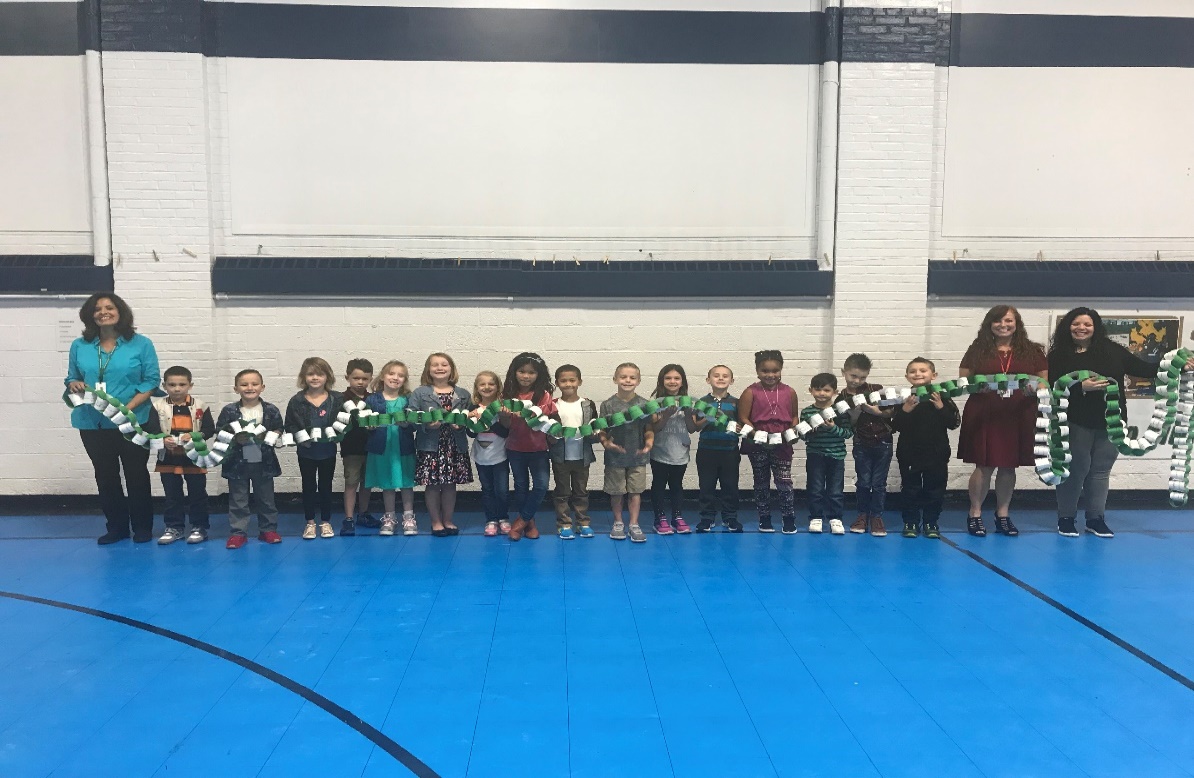 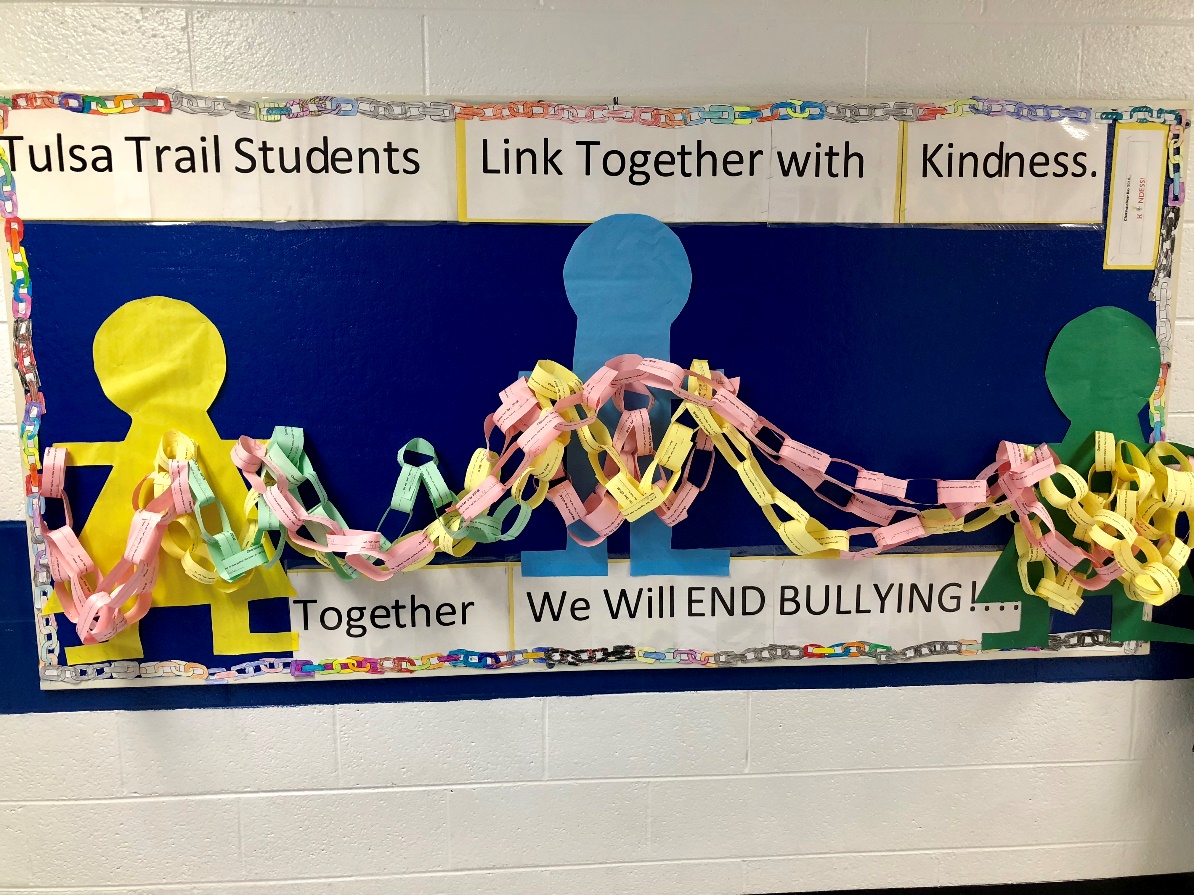 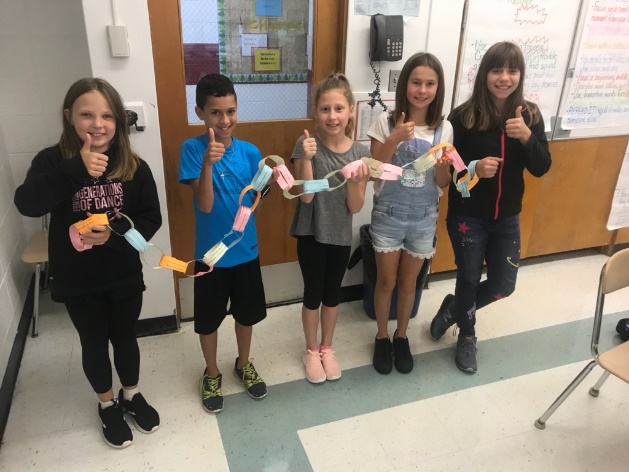 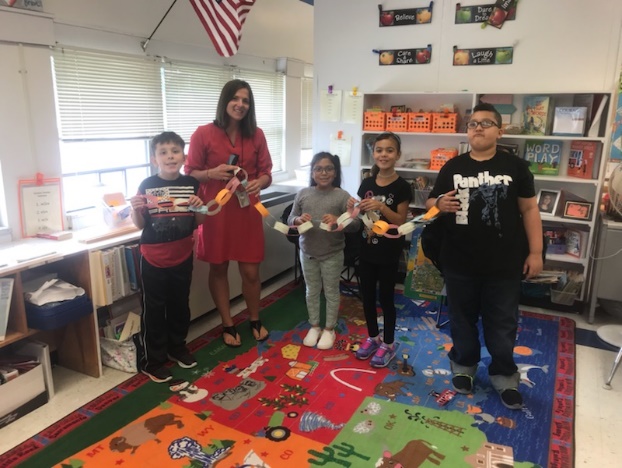 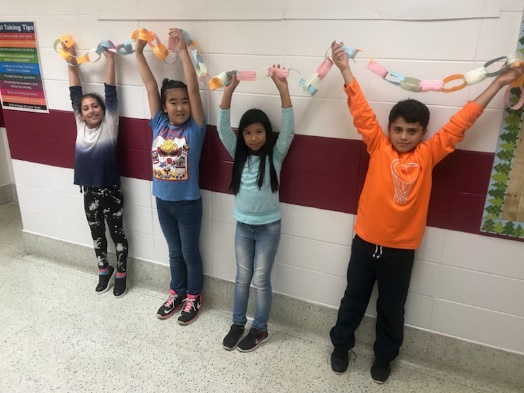 